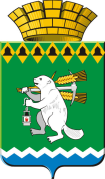  ОБЩЕСТВЕННАЯ  ПАЛАТА Артемовского городского округа 623780, Свердловская область, город Артемовский, площадь Советов,3Проект повестки заседания Общественной палаты Артемовского городского округа29.06.2021Информация о формировании тарифа на тепловую энергию.Докладчики: Миронов А.И. заместитель главы Администрации Артемовского городского округа - начальник Управления по городскому хозяйству и жилью.Информация о предоставлении населению льгот и субсидий по оплате за предоставление коммунальных услуг.Докладчик: Юсупов Р.И. директор МКУ АГО «Центр по расчету и выплате субсидий».      3. О вакцинации от COVID– 19 населения Артемовского городского округа.Докладчик: Валиуллин Булат Альвирдович заместитель главного врача по  амбулаторно – клинической работе ГБУЗ СО «Артемовская ЦРБ».      4. Информация об итогах рейтингового голосования по отбору дизайн – проекта благоустройства городского парка культуры и отдыха в соответствии с программой «Формирование современной городской среды в Артемовском городском округе до 2024 года».Докладчик: Калугина Р.А. Председатель Общественной палатыПредседатель Общественной палаты                                        Калугина Р.А.